Podręczniki rok szkolny 2022/2023Technik renowacji elementów architekturyKlasa 1PrzedmiotPodręcznikAutorWydawnictwoJęzyk polskiPonad słowami. Klasa 1 część 1 i 2. Podręcznik do języka polskiego dla liceum ogólnokształcącego i technikum. Zakres podstawowy i rozszerzony.Małgorzata Chmiel, Anna Cisowska, Joanna Kościerzyńska, Helena Kusy, Aleksandra Wróblewska Nowa EraJęzyk angielskiFocus 2 Second Edition   A2+/B1 (bez zeszytu ćwiczeń)Sue Kay, Vaughan Jones, Daniel Brayshaw, Bartosz Michałowski, Beata Trapnell, Dean Russell, Marta InglotPearsonJęzyk niemieckiPerfekt 1zeszyt ćwiczeń: Perfekt 1Beata Jaroszewicz, Jan Szurmant, Anna Wojdat-Niklewska
PearsonPlastykabrakHistoria Historia. Poznać przeszłość 1, zakres podstawowy

Marcin Pawlak Adam Szweda
Nowa EraHITPodręcznik zostanie podany we wrześniu.GeografiaOblicza geografii 1. Podręcznik dla liceum i technikum. Zakres podstawowy.R. Malarz, M. WięckowskiNowa EraBiologiaBiologia na czasie1. Podręcznik dla liceum ogólnokształcącego i technikum. Zakres podstawowy.A. Helmin, J. HoleczekNowa EraChemiaTo jest chemia. Chemia ogólna i nieorganiczna. Zakres podstawowyRomuald Hassa, Aleksandra Mrzigod, Janusz MrzigodNowa EraMatematykaMATeMATyka 1. Zakres podstawowy.

Wojciech Babiański, Lech Chańko, Karolina WejNowa Era

InformatykaTeraz Bajty - Informatyka dla szkół ponadpodstawowych. Zakres podstawowy. Klasa IGrażyna Koba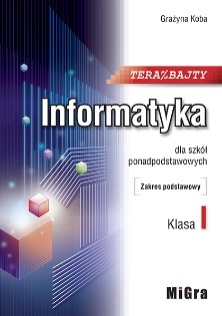 MigraEdukacja dla bezpieczeństwaŻyję i działam bezpiecznie.Jarosław SłomaNowa EraReligiaSzukam wolności. M. Wojtasik, R. Mazurśw. Wojciech
